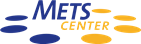 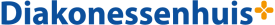 Lesplan train de trainer Diakademie;TijdOnderwerpLesvormMaterialen8.00-8.30Inschrijven8.30-9.00Kennis maken, introductie.Kwaliteitenspel9.00-9.30 VaardigheidslesPeer to peer Eigen voorbereidingsopdracht door cursist, 5 minuten.9.30-10.00Vaardigheid MindmappenGroep 1 over uitvoeren toetsingGroep 2 over voorwaarden toetsingFlip over, 2 groepen van 5.10.00-10.15pauze10.15-10.45VaardigheidslesPeer to peerEigen voorbereidingsopdracht, door cursist, 5 min.10.45-11.15De goede beoordelaarInvuloefening met acteur door alle deelnemers. Powerpoint en opdracht oefenen met waarnemen. 11.15-12.00FeedbackOnderwijsleergesprek en oefening casus 1en2Powerpoint  en casus 1 en 2 uitdelen.12.00-12.45Lunch12.45-13.15Vaardigheidsles en feedbackgesprekPeer to peerEigen voorbereidingsopdracht, door cursist, 5 min.13.15-14.15Feedforward en vaardigheidsles met feedforward gesprek.Onderwijsleergesprek en peer to peer oefenen.Eigen voorbereidingsopdracht door cursist, 5 min14.15-15.00Omgaan met weerstand.Onderwijsleergesprek Peer to peer oefenenCasus 3 en 4 uitdelen15.00-15.15pauze15.15-15.45Omgaan met weerstand.Oefenen peer to peer.Casus 5 en 6 uitdelen15.45-16.15Plenair afsluitenOlg en uitdelen certificaatcomputerlokaal